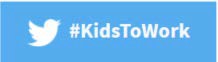 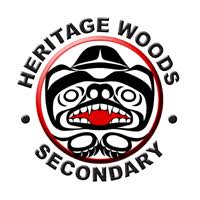 The Assignment:Name: Josh. S (First Name and Last Initial)Advisory #: 2 You will be observing your host throughout the day. There are 3 parts to this assignment:Part 1- The Interview: Observe your host at work, at some point interview your host and record/make notes of the resultsPart 2 - Reflection: After the day is finished, reflect upon your experience and answer the reflection questions Part 3 – Post Your Assignment to Your Blog: Once your have completed Part 1 and Part 2 post it on your blog. Make sure you take pictures and/or videos to document your day, you can place them in your blog.Name of your host: Kevin. Relationship to you: FatherThe Interview: (ask your host these questions)1. What is your job title? Senior Software Developer2. What is your job description? Programmer for voice over ip phonesWhat are the duties and/or tasks you perform at your job? Work with low level software to keep platforms running, write code for new features, port existing code to new platforms, fix bugs in code.What qualifications do you have for this job in the following areas:a) training? Self-taughtb)  education? Bachelor of applied science from SFUc) experience? 30 years of experience d) skills and attributes (personal qualities)? Good programmer, finds problems in code, keep track of code bases.What are some of the things you like about the job? Solving problems, the people he works with, organizing software.What are some of the things you dislike about this job? Too much work, work has to be done fast.How do you anticipate this job changing in the next 5 years or so?      The job might go faster, not much will change.Other question (s):______________________________________________________________________________Student Reflections:Give three reasons why you would like this job (be specific):a) I’m interested in programmingb) I like working with technologyc) I enjoy working with other peopleGive three reasons why you would not like this job (be specific):a) I don’t like large amounts of workb) I don’t like short deadlinesc) Programming is hard to learnIs this job for you? Why or why not?This job is somewhat for me and somewhat not for me as there are parts of the job I like but some parts I don’t like. For example, some aspects of the job that I like is that the job mainly focuses on technology, which is the main reason I would want this job. Some reasons this job isn’t for me is that the amount of work isn’t for me, and the short deadlines would also be a reason this job is not for me. Explain the value of the TYKTW experience in relation to your ideas about your post secondary (after high school) plans (education?, training?, travel?, work?).Take you’re your kid to work day is important because you get to learn about a job you may want in the future. Having this experience may help you decide what kind of education you want, for example if you like the job you experience during TYKTWD you can decide which post-secondary would be best for you. This experience can also help you decide if you want to travel elsewhere to receive education, or where it would be best to get training. 